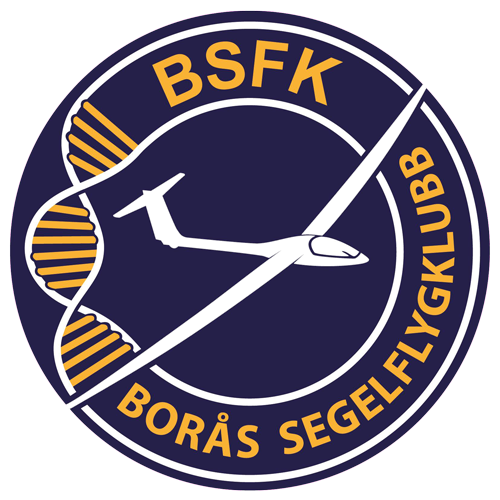 Dagordning BSFK:s årsstämma 24 februari 2024Mötets öppnandeVal av ordförande för mötetVal av sekreterare för mötetVal av två justeringsmän tillika rösträknare, att jämte ordföranden justera dagens protokollFråga om mötets behöriga utlysandeGodkännande av dagordningFöredragning av styrelsens verksamhetsberättelse och årsredovisningRevisionsberättelseFråga om ansvarsfrihet för det gångna åretFastställande av medlemsavgifterFastställande av verksamhetsplan samt behandling av ekonomisk plan för kommande verksamhets-/räkenskapsår.Förslag från styrelsenFörslag från medlem, vilket skriftligen kommit styrelsen tillhanda minst 14 dagar före mötetVal av styrelseledamöter och styrelsesuppleanter samt revisorer och revisorssuppleanterVal av valberedning på tre man.Val av tre ledamöter för inval i Borås FlygplatsföreningVal av ombud till Borås Flygplatsföreningens årsmöteVal av ombud till segelflygets årsmöteVal av ombud till Svenska Flygsportförbundets årsmöteVal av ombud till Västergötlands FlygsportförbundMötets avslutande